РЕШЕНИЕРассмотрев проект решения об отчете о выполнении Прогнозного плана приватизации объектов муниципальной собственности Петропавловск-Камчатского городского округа на 2013 год, внесенный Главой администрации Петропавловск-Камчатского городского округа Алексеевым А.В., руководствуясь Федеральным законом от 21.12.2001 № 178-ФЗ «О приватизации государственного и муниципального имущества», Федеральным законом                    от 06.10.2003 № 131-ФЗ «Об общих принципах организации местного самоуправления в Российской Федерации», в соответствии с Решением Городской Думы Петропавловск-Камчатского городского округа от 06.03.2013 № 41-нд            «О порядке приватизации имущества, находящегося в муниципальной собственности Петропавловск-Камчатского городского округа», статьей 28 Устава Петропавловск-Камчатского городского округа, Городская Дума Петропавловск-Камчатского городского округа РЕШИЛА:отчет о выполнении Прогнозного плана приватизации объектов муниципальной собственности Петропавловск-Камчатского городского округа на 2013 год принять к сведению согласно приложению к настоящему решению.Приложениек решению Городской ДумыПетропавловск-Камчатского городского округаот 26.02.2014  № 425Отчет о выполнении Прогнозного плана приватизации объектов муниципальной собственности Петропавловск-Камчатского городского округа на 2013 годПрогнозный план приватизации объектов муниципальной собственности Петропавловск-Камчатского городского округа на 2013 год, утвержденный решением Городской Думы Петропавловск-Камчатского городского округа                от 19.09.2012 № 1535-р  (далее – Прогнозный план), разработан в соответствии с Федеральным законом от 21.12.2001 № 178-ФЗ «О приватизации государственного и муниципального имущества», Федеральным законом                   от 06.10.2003 № 131-ФЗ «Об общих принципах организации местного самоуправления в Российской Федерации», Решением Городской Думы Петропавловск-Камчатского городского округа от 06.03.2013 № 41-нд «О порядке приватизации имущества, находящегося в муниципальной собственности Петропавловск-Камчатского городского округа».Согласно Прогнозному плану приватизации подлежали приватизации 9 объектов недвижимости муниципальной казны Петропавловск-Камчатского городского округа.Приватизация муниципального имущества осуществлялась следующими способами: продажа на аукционе с открытой формой подачи предложений о цене;продажа посредством публичного предложения;продажа без объявления цены. Начальная цена приватизируемого муниципального имущества определялась на основании отчетов об оценке, выполненных закрытым акционерным обществом «Компания «СТАТУС» в соответствии с Федеральным законом от 29.07.1998 № 135-ФЗ «Об оценочной деятельности в Российской Федерации» и Федеральным законом от 21.07.2005 № 94-ФЗ  «О размещении заказов на поставки товаров, выполнение работ, оказание услуг для государственных и муниципальных нужд».Информация об условиях приватизации объектов муниципальной собственности и об итогах состоявшихся торгов размещалась на официальном сайте администрации Петропавловск-Камчатского городского округа в информационно-телекоммуникационной сети «Интернет», на официальном сайте Российской Федерации www.torgi.gov.ru и публиковалась в газете «Град Петра и Павла».Всего за 2013 год реализовано 7 объектов муниципальной собственности Петропавловск-Камчатского городского округа на общую сумму 22,3 миллионов рублей, в том числе: - на аукционе 1 объект на сумму 11,4 миллионов рублей; - посредством публичного предложения 4 объекта на общую сумму                    6,5 миллионов рублей;- без объявления цены  2 объекта на общую сумму 4,4 миллионов рублей.В соответствии с Федеральным законом от 22.07.2008 № 159-ФЗ                   «Об особенностях отчуждения недвижимого имущества, находящегося в государственной собственности субъектов Российской Федерации или в муниципальной собственности и арендуемого субъектами малого и среднего предпринимательства, и о внесении изменений в отдельные законодательные акты Российской Федерации» в 2013 году Комитетом по управлению имуществом администрации Петропавловск-Камчатского городского округа по заявительному порядку было предоставлено преимущественное право выкупа индивидуальному предпринимателю Матюшиной Г.Л., арендовавшему нежилые помещения позиции 8,11 1 этажа в здании общежития общей площадью  40 квадратных метров по улице Звездная, дом 7. Рыночная стоимость указанного объекта недвижимости составила 1,3 миллионов рублей. Договор купли-продажи заключен с рассрочкой платежа на три года. Оплата по договорам купли-продажи за приватизированное муниципальное имущество производилась на счет УФК по Камчатскому краю (Комитет по управлению имуществом администрации Петропавловск-Камчатского городского округа) 40101810100000010001 в ГРКЦ ГУ Банка России по Камчатскому краю, ИНН 4101027609, КПП 410101001, ОКАТО 30401000000,  БИК 043002001, КБК 90611705040040000180.От реализации муниципального имущества в бюджет Петропавловск-Камчатского городского округа в 2013 году поступили денежные средства в размере 30,9 миллионов рублей, из них:- 22,3 миллионов рублей – доходы от реализации объектов недвижимости в 2013 году (единовременный платеж);- 8,6 миллионов рублей – доходы от реализации муниципального имущества по заключенным договорам купли-продажи имущества по преимущественному праву с рассрочкой платежа до трех лет.Из Прогнозного плана приватизации в 2013 году не реализованы 2 объекта недвижимости  общей рыночной стоимостью 2,9 миллионов рублей ввиду отсутствия поданных заявок от претендентов и признания торгов не состоявшимися.Приватизированные объекты недвижимости исключены из Реестра муниципального имущества Петропавловск-Камчатского городского округа с момента государственной регистрации перехода права собственности к покупателям муниципального имущества. Перечень объектов муниципальной собственности Петропавловск-Камчатского городского округа, подлежащих приватизации в 2013 году, с указанием способа и цены продажи приведен в приложении к настоящему Отчету.Приложениек отчету о выполнении Прогнозного плана приватизации объектов муниципальной собственности Петропавловск-Камчатского городского округа за 2013 год Переченьобъектов муниципальной собственности Петропавловск-Камчатского городского округа,подлежащих приватизации в 2013 году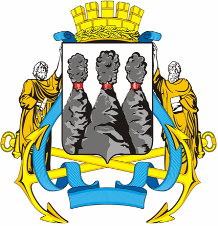 ГОРОДСКАЯ ДУМАПЕТРОПАВЛОВСК-КАМЧАТСКОГО ГОРОДСКОГО ОКРУГАот 26.02.2014 № 425-р13-я сессияг.Петропавловск-КамчатскийОб отчете о выполнении Прогнозного плана приватизации объектов муниципальной собственности Петропавловск-Камчатского городского округа на 2013 год Глава Петропавловск-Камчатского городского округа, исполняющий полномочия председателя Городской Думы      К.Г. Слыщенко №п/пНаименование имуществаАдрес объектаПлощадь объекта,квадратный метрИсполнениеСпособ продажиДата продажиНачальная стоимость,рубльЦена продажи,рубль1234567891Нежилые помещения позиции 1-9 цокольного этажа в жилом домегород Петропавловск-Камчатский,проспект 50 лет Октября, дом 7/177,1проданПродажа посредством публичного предложения26.09.20133 109 068,001 554 534,002Нежилые помещения позиция 23 первого этажа в здании общежитиягород Петропавловск-Камчатский,улица Бохняка, дом 16/115,9проданПродажа посредством публичного предложения11.11.2013912 391,00456 195,503Нежилые помещения позиции 1-23 цокольного этажа в жилом домегород Петропавловск-Камчатский,улица Владивостокская, дом 31272,4проданПродажа без объявления цены09.12.201310 457 534,003 990 000,001234567894Нежилое помещение позиция 3 1 этажа в жилом доме город Петропавловск-Камчатский,улица Горького, дом 15/219,3проданПродажа посредством публичного предложения31.10.20131 208 191,00966 552,805Нежилое помещение № 49 цокольного этажа в жилом доме город Петропавловск-Камчатский,улица Заводская, дом 10а31,7проданПродажа без объявления цены09.12.2013476 503,00364 000,006Здание Бокс стояночныйгород Петропавловск-Камчатский,улица Первомайская318,2не продан1 265 088,000,007Нежилое помещение позиции 29,31,41-44,66-74 первого этажа в административном зданиигород Петропавловск-Камчатский,проспект Победы, дом 2/3138,1проданПродажа на аукционе22.08.20138 797 025,0011 436 132,508Нежилые помещения позиции 1-9 цокольного этажа в жилом доме город Петропавловск-Камчатский,улица Полевая, дом 25121,8не продан1 646 819,000,009Нежилые помещения позиции 14-22 1 этажа в жилом доме город Петропавловск-Камчатский,улица Советская, дом 48162,6проданПродажа посредством публичного предложения31.10.20137 068 145,003 534 072,50ИТОГО:ИТОГО:ИТОГО:34 940 764,0022 301 487,3012345678910Нежилые помещения позиции 8,11 1 этажа в здании общежитиягород Петропавловск-Камчатский,улица Звездная, дом 740,0проданПродажа путем выкупа имущества по преимущественному праву с рассрочкой платежа от одного года до трех лет.11.07.20131 355 932,20210 000,0011Нежилые помещения позиции 4, 9, 16, 30-33, 35-49 2 этажа в здании Торгового центрагород Петропавловск-Камчатский,улица Войцешека, дом 3А282,5проданОт реализации муниципаль-ного имущества по ранее заключенному в 2010 году договору купли-продажи путем выкупа имущества по преимущественному праву с рассрочкой платежа от одного года до трех лет15.01.201010 247 000,008 411 101,57ИТОГО:ИТОГО:ИТОГО:11 602 932,208 621 101,57ВСЕГО:ВСЕГО:ВСЕГО:46 543 696,2030 922 588,87